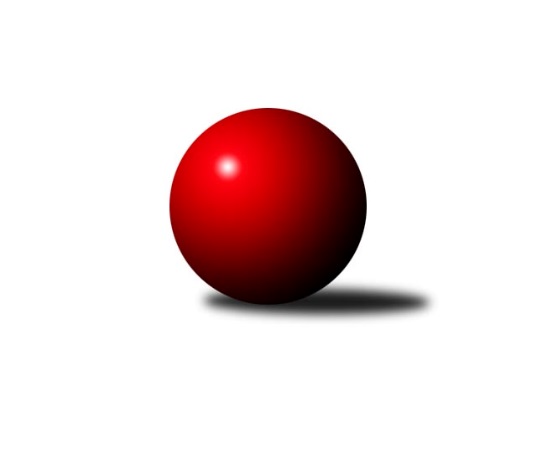 Č.19Ročník 2017/2018	11.5.2024 3. KLM D 2017/2018Statistika 19. kolaTabulka družstev:		družstvo	záp	výh	rem	proh	skore	sety	průměr	body	plné	dorážka	chyby	1.	TJ Sl. Kamenice nad Lipou	15	13	0	2	89.0 : 31.0 	(213.5 : 146.5)	3255	26	2172	1082	26.1	2.	SK Podlužan Prušánky	18	12	1	5	86.5 : 57.5 	(228.0 : 204.0)	3260	25	2202	1058	25.7	3.	TJ Lokomotiva České Budějovice	14	10	0	4	74.5 : 37.5 	(193.5 : 142.5)	3249	20	2194	1055	30.6	4.	TJ Sokol Šanov	13	9	0	4	59.0 : 45.0 	(167.5 : 144.5)	3246	18	2166	1080	27.7	5.	KK Slavoj Žirovnice	16	9	0	7	67.0 : 61.0 	(188.0 : 196.0)	3203	18	2166	1038	30.1	6.	SK Baník Ratiškovice	15	7	1	7	62.0 : 58.0 	(188.5 : 171.5)	3183	15	2152	1031	32.7	7.	TJ Sokol Slavonice A	17	6	2	9	57.0 : 79.0 	(192.5 : 215.5)	3177	14	2164	1013	33.8	8.	TJ Centropen Dačice B	13	6	0	7	51.0 : 53.0 	(146.0 : 166.0)	3241	12	2185	1055	35.1	9.	TJ Sokol Husovice C	16	6	0	10	56.0 : 72.0 	(192.5 : 191.5)	3214	12	2194	1020	35.4	10.	TJ Sokol Mistřín	17	4	3	10	54.0 : 82.0 	(196.5 : 211.5)	3191	11	2165	1026	30.8	11.	KK Slovan Rosice B	17	3	1	13	42.0 : 94.0 	(168.5 : 239.5)	3137	7	2139	998	36.7	12.	TJ BOPO Třebíč	13	3	0	10	38.0 : 66.0 	(133.0 : 179.0)	3190	6	2160	1031	33.2Tabulka doma:		družstvo	záp	výh	rem	proh	skore	sety	průměr	body	maximum	minimum	1.	SK Podlužan Prušánky	10	7	1	2	52.5 : 27.5 	(132.0 : 108.0)	3282	15	3356	3214	2.	TJ Sl. Kamenice nad Lipou	7	7	0	0	47.0 : 9.0 	(105.5 : 62.5)	3307	14	3405	3249	3.	KK Slavoj Žirovnice	6	6	0	0	34.0 : 14.0 	(83.0 : 61.0)	3277	12	3319	3209	4.	TJ Lokomotiva České Budějovice	8	6	0	2	47.0 : 17.0 	(121.0 : 71.0)	3208	12	3277	3119	5.	SK Baník Ratiškovice	9	5	1	3	43.0 : 29.0 	(123.5 : 92.5)	3247	11	3372	3161	6.	TJ Sokol Slavonice A	9	5	1	3	36.0 : 36.0 	(109.5 : 106.5)	3165	11	3231	3005	7.	TJ Sokol Šanov	6	5	0	1	33.0 : 15.0 	(85.5 : 58.5)	3311	10	3435	3233	8.	TJ Sokol Husovice C	9	5	0	4	39.0 : 33.0 	(110.5 : 105.5)	3186	10	3264	3099	9.	TJ Sokol Mistřín	10	4	1	5	38.0 : 42.0 	(124.0 : 116.0)	3209	9	3315	3121	10.	TJ Centropen Dačice B	5	3	0	2	23.0 : 17.0 	(59.5 : 60.5)	3277	6	3386	3157	11.	KK Slovan Rosice B	9	3	0	6	28.0 : 44.0 	(100.0 : 116.0)	3240	6	3320	3161	12.	TJ BOPO Třebíč	4	2	0	2	16.0 : 16.0 	(48.0 : 48.0)	3268	4	3325	3173Tabulka venku:		družstvo	záp	výh	rem	proh	skore	sety	průměr	body	maximum	minimum	1.	TJ Sl. Kamenice nad Lipou	8	6	0	2	42.0 : 22.0 	(108.0 : 84.0)	3248	12	3411	3129	2.	SK Podlužan Prušánky	8	5	0	3	34.0 : 30.0 	(96.0 : 96.0)	3257	10	3323	3176	3.	TJ Lokomotiva České Budějovice	6	4	0	2	27.5 : 20.5 	(72.5 : 71.5)	3256	8	3316	3154	4.	TJ Sokol Šanov	7	4	0	3	26.0 : 30.0 	(82.0 : 86.0)	3237	8	3350	3166	5.	TJ Centropen Dačice B	8	3	0	5	28.0 : 36.0 	(86.5 : 105.5)	3236	6	3382	3018	6.	KK Slavoj Žirovnice	10	3	0	7	33.0 : 47.0 	(105.0 : 135.0)	3196	6	3308	3041	7.	SK Baník Ratiškovice	6	2	0	4	19.0 : 29.0 	(65.0 : 79.0)	3172	4	3234	3132	8.	TJ Sokol Slavonice A	8	1	1	6	21.0 : 43.0 	(83.0 : 109.0)	3179	3	3367	3075	9.	TJ Sokol Husovice C	7	1	0	6	17.0 : 39.0 	(82.0 : 86.0)	3218	2	3286	3073	10.	TJ Sokol Mistřín	7	0	2	5	16.0 : 40.0 	(72.5 : 95.5)	3188	2	3252	3103	11.	TJ BOPO Třebíč	9	1	0	8	22.0 : 50.0 	(85.0 : 131.0)	3182	2	3255	3081	12.	KK Slovan Rosice B	8	0	1	7	14.0 : 50.0 	(68.5 : 123.5)	3124	1	3247	3052Tabulka podzimní části:		družstvo	záp	výh	rem	proh	skore	sety	průměr	body	doma	venku	1.	TJ Sl. Kamenice nad Lipou	11	10	0	1	68.0 : 20.0 	(163.0 : 101.0)	3261	20 	5 	0 	0 	5 	0 	1	2.	KK Slavoj Žirovnice	11	9	0	2	56.0 : 32.0 	(139.5 : 124.5)	3235	18 	6 	0 	0 	3 	0 	2	3.	TJ Sokol Šanov	11	9	0	2	55.0 : 33.0 	(144.5 : 119.5)	3270	18 	5 	0 	1 	4 	0 	1	4.	TJ Lokomotiva České Budějovice	11	7	0	4	55.5 : 32.5 	(149.5 : 114.5)	3251	14 	4 	0 	2 	3 	0 	2	5.	SK Podlužan Prušánky	11	6	1	4	48.5 : 39.5 	(138.0 : 126.0)	3257	13 	3 	1 	1 	3 	0 	3	6.	SK Baník Ratiškovice	11	5	1	5	45.0 : 43.0 	(133.5 : 130.5)	3194	11 	3 	1 	2 	2 	0 	3	7.	TJ Centropen Dačice B	11	5	0	6	42.0 : 46.0 	(121.5 : 142.5)	3245	10 	3 	0 	2 	2 	0 	4	8.	TJ Sokol Slavonice A	11	3	2	6	37.0 : 51.0 	(125.5 : 138.5)	3202	8 	2 	1 	3 	1 	1 	3	9.	TJ Sokol Husovice C	11	3	0	8	36.0 : 52.0 	(129.0 : 135.0)	3243	6 	2 	0 	4 	1 	0 	4	10.	TJ BOPO Třebíč	11	3	0	8	33.0 : 55.0 	(110.0 : 154.0)	3190	6 	2 	0 	2 	1 	0 	6	11.	TJ Sokol Mistřín	11	1	3	7	31.0 : 57.0 	(126.5 : 137.5)	3200	5 	1 	1 	3 	0 	2 	4	12.	KK Slovan Rosice B	11	1	1	9	21.0 : 67.0 	(103.5 : 160.5)	3141	3 	1 	0 	5 	0 	1 	4Tabulka jarní části:		družstvo	záp	výh	rem	proh	skore	sety	průměr	body	doma	venku	1.	SK Podlužan Prušánky	7	6	0	1	38.0 : 18.0 	(90.0 : 78.0)	3274	12 	4 	0 	1 	2 	0 	0 	2.	TJ Lokomotiva České Budějovice	3	3	0	0	19.0 : 5.0 	(44.0 : 28.0)	3234	6 	2 	0 	0 	1 	0 	0 	3.	TJ Sl. Kamenice nad Lipou	4	3	0	1	21.0 : 11.0 	(50.5 : 45.5)	3248	6 	2 	0 	0 	1 	0 	1 	4.	TJ Sokol Husovice C	5	3	0	2	20.0 : 20.0 	(63.5 : 56.5)	3150	6 	3 	0 	0 	0 	0 	2 	5.	TJ Sokol Mistřín	6	3	0	3	23.0 : 25.0 	(70.0 : 74.0)	3167	6 	3 	0 	2 	0 	0 	1 	6.	TJ Sokol Slavonice A	6	3	0	3	20.0 : 28.0 	(67.0 : 77.0)	3140	6 	3 	0 	0 	0 	0 	3 	7.	SK Baník Ratiškovice	4	2	0	2	17.0 : 15.0 	(55.0 : 41.0)	3170	4 	2 	0 	1 	0 	0 	1 	8.	KK Slovan Rosice B	6	2	0	4	21.0 : 27.0 	(65.0 : 79.0)	3157	4 	2 	0 	1 	0 	0 	3 	9.	TJ Centropen Dačice B	2	1	0	1	9.0 : 7.0 	(24.5 : 23.5)	3226	2 	0 	0 	0 	1 	0 	1 	10.	TJ BOPO Třebíč	2	0	0	2	5.0 : 11.0 	(23.0 : 25.0)	3193	0 	0 	0 	0 	0 	0 	2 	11.	TJ Sokol Šanov	2	0	0	2	4.0 : 12.0 	(23.0 : 25.0)	3176	0 	0 	0 	0 	0 	0 	2 	12.	KK Slavoj Žirovnice	5	0	0	5	11.0 : 29.0 	(48.5 : 71.5)	3166	0 	0 	0 	0 	0 	0 	5 Zisk bodů pro družstvo:		jméno hráče	družstvo	body	zápasy	v %	dílčí body	sety	v %	1.	Martin Voltr 	TJ Lokomotiva České Budějovice  	14	/	16	(88%)	43.5	/	64	(68%)	2.	Zdeněk Kamiš 	TJ Lokomotiva České Budějovice  	14	/	16	(88%)	43	/	64	(67%)	3.	Petr Mika 	TJ Sokol Šanov  	12	/	13	(92%)	40.5	/	52	(78%)	4.	Pavel Ježek 	TJ Sl. Kamenice nad Lipou 	12	/	13	(92%)	38.5	/	52	(74%)	5.	Jakub Ouhel 	TJ Sl. Kamenice nad Lipou 	12	/	15	(80%)	40	/	60	(67%)	6.	Lukáš Chadim 	TJ Sokol Husovice C 	12	/	16	(75%)	38	/	64	(59%)	7.	Jakub Kožich 	KK Slavoj Žirovnice  	12	/	16	(75%)	37	/	64	(58%)	8.	Zdeněk Zálešák 	SK Podlužan Prušánky  	12	/	17	(71%)	38	/	68	(56%)	9.	Jan Zálešák 	SK Podlužan Prušánky  	12	/	18	(67%)	46	/	72	(64%)	10.	Libor Kočovský 	KK Slavoj Žirovnice  	12	/	19	(63%)	47.5	/	76	(63%)	11.	David Švéda 	KK Slavoj Žirovnice  	12	/	19	(63%)	40.5	/	76	(53%)	12.	Marek Rozsíval 	TJ Sokol Husovice C 	11	/	15	(73%)	39	/	60	(65%)	13.	David Dúška 	TJ Sl. Kamenice nad Lipou 	11	/	15	(73%)	38	/	60	(63%)	14.	Viktor Výleta 	SK Baník Ratiškovice 	11	/	15	(73%)	37.5	/	60	(63%)	15.	Karel Dúška 	TJ Sl. Kamenice nad Lipou 	11	/	15	(73%)	37	/	60	(62%)	16.	Lukáš Dúška 	TJ Sl. Kamenice nad Lipou 	11	/	15	(73%)	36	/	60	(60%)	17.	Jiří Matoušek 	TJ Sokol Slavonice A 	10	/	14	(71%)	33	/	56	(59%)	18.	Dominik Fojtík 	SK Podlužan Prušánky  	10	/	16	(63%)	34.5	/	64	(54%)	19.	Vojtěch Novák 	SK Podlužan Prušánky  	9.5	/	16	(59%)	35.5	/	64	(55%)	20.	Zbyněk Bábíček 	TJ Sokol Mistřín  	9	/	12	(75%)	26.5	/	48	(55%)	21.	Petr Šindelář 	TJ Sl. Kamenice nad Lipou 	9	/	14	(64%)	29.5	/	56	(53%)	22.	Tomáš Reban 	TJ Lokomotiva České Budějovice  	9	/	14	(64%)	29	/	56	(52%)	23.	Pavel Černý 	TJ Lokomotiva České Budějovice  	9	/	15	(60%)	35.5	/	60	(59%)	24.	Jiří Svoboda 	TJ Sokol Slavonice A 	9	/	15	(60%)	34.5	/	60	(58%)	25.	Jiří Reban 	TJ Lokomotiva České Budějovice  	8.5	/	15	(57%)	28.5	/	60	(48%)	26.	Lukáš Prkna 	TJ Centropen Dačice B 	8	/	11	(73%)	23.5	/	44	(53%)	27.	Zbyněk Cízler 	TJ Sokol Mistřín  	8	/	12	(67%)	29.5	/	48	(61%)	28.	Aleš Procházka 	TJ Sokol Šanov  	8	/	13	(62%)	31	/	52	(60%)	29.	ml. Esterka 	SK Podlužan Prušánky  	8	/	13	(62%)	30.5	/	52	(59%)	30.	Tomáš Válka 	TJ Sokol Husovice C 	8	/	15	(53%)	33.5	/	60	(56%)	31.	Luděk Svozil 	TJ Sokol Mistřín  	8	/	17	(47%)	38.5	/	68	(57%)	32.	Pavel Ryšavý 	KK Slavoj Žirovnice  	8	/	18	(44%)	31	/	72	(43%)	33.	Milan Volf 	TJ Sokol Šanov  	7	/	9	(78%)	23	/	36	(64%)	34.	Michal Tušl 	SK Baník Ratiškovice 	7	/	10	(70%)	30	/	40	(75%)	35.	Bohumil Drápela 	TJ BOPO Třebíč 	7	/	13	(54%)	31	/	52	(60%)	36.	Jiří Malínek 	TJ Centropen Dačice B 	7	/	14	(50%)	26	/	56	(46%)	37.	Václav Podéšť 	SK Baník Ratiškovice 	7	/	15	(47%)	32	/	60	(53%)	38.	Aleš Zálešák 	SK Baník Ratiškovice 	7	/	15	(47%)	29.5	/	60	(49%)	39.	Lukáš Hlavinka 	SK Podlužan Prušánky  	7	/	17	(41%)	32.5	/	68	(48%)	40.	Stanislav Žáček 	KK Slovan Rosice B 	6	/	9	(67%)	22	/	36	(61%)	41.	Michal Hrdlička 	KK Slovan Rosice B 	6	/	10	(60%)	27	/	40	(68%)	42.	Petr Semorád 	TJ Centropen Dačice B 	6	/	10	(60%)	22.5	/	40	(56%)	43.	Vlastimil Musel 	TJ Centropen Dačice B 	6	/	11	(55%)	22	/	44	(50%)	44.	František Jakoubek 	TJ BOPO Třebíč 	6	/	11	(55%)	21.5	/	44	(49%)	45.	Pavel Holomek 	SK Baník Ratiškovice 	6	/	12	(50%)	24	/	48	(50%)	46.	Zdeněk Holub 	TJ Sokol Slavonice A 	6	/	13	(46%)	22.5	/	52	(43%)	47.	Miroslav Bartoška 	TJ Sokol Slavonice A 	6	/	14	(43%)	25.5	/	56	(46%)	48.	František Kožich 	KK Slavoj Žirovnice  	6	/	15	(40%)	27	/	60	(45%)	49.	Miroslav Mátl 	TJ BOPO Třebíč 	5	/	10	(50%)	20	/	40	(50%)	50.	Tomáš Červenka 	TJ Sokol Šanov  	5	/	11	(45%)	24	/	44	(55%)	51.	Lukáš Křížek 	TJ Centropen Dačice B 	5	/	12	(42%)	21.5	/	48	(45%)	52.	Miroslav Čekal 	KK Slavoj Žirovnice  	5	/	13	(38%)	20.5	/	52	(39%)	53.	Michal Klvaňa 	KK Slovan Rosice B 	5	/	13	(38%)	18.5	/	52	(36%)	54.	Patrik Solař 	KK Slavoj Žirovnice  	5	/	14	(36%)	24	/	56	(43%)	55.	Miroslav Ptáček 	KK Slovan Rosice B 	5	/	15	(33%)	27.5	/	60	(46%)	56.	Radim Pešl 	TJ Sokol Mistřín  	5	/	15	(33%)	27	/	60	(45%)	57.	Jan Mecerod 	KK Slovan Rosice B 	4	/	4	(100%)	10	/	16	(63%)	58.	Michal Dostál 	TJ Sokol Slavonice A 	4	/	7	(57%)	18	/	28	(64%)	59.	Dalibor Dvorník 	TJ Sokol Husovice C 	4	/	8	(50%)	16.5	/	32	(52%)	60.	ml. Šplíchal 	TJ BOPO Třebíč 	4	/	9	(44%)	14.5	/	36	(40%)	61.	Martin Gabrhel 	TJ Sokol Husovice C 	4	/	12	(33%)	19	/	48	(40%)	62.	Radim Meluzín 	TJ Sokol Husovice C 	4	/	14	(29%)	24.5	/	56	(44%)	63.	Stanislav Polášek 	TJ Sokol Mistřín  	3	/	4	(75%)	12	/	16	(75%)	64.	Tomáš Koplík ml.	SK Baník Ratiškovice 	3	/	4	(75%)	9	/	16	(56%)	65.	Radim Máca 	TJ Sokol Husovice C 	3	/	6	(50%)	13	/	24	(54%)	66.	Petr Bakaj 	TJ Sokol Šanov  	3	/	6	(50%)	12.5	/	24	(52%)	67.	Stanislav Dvořák 	TJ Centropen Dačice B 	3	/	7	(43%)	12.5	/	28	(45%)	68.	Marek Ingr 	TJ Sokol Mistřín  	3	/	7	(43%)	9	/	28	(32%)	69.	Radek Blaha 	TJ Sokol Mistřín  	3	/	8	(38%)	15	/	32	(47%)	70.	Jiří Ondrák ml.	TJ Sokol Slavonice A 	3	/	9	(33%)	16.5	/	36	(46%)	71.	Dominik Schüller 	SK Baník Ratiškovice 	3	/	9	(33%)	14	/	36	(39%)	72.	Karel Kunc 	TJ Centropen Dačice B 	3	/	11	(27%)	19	/	44	(43%)	73.	Igor Sedlák 	TJ Sokol Husovice C 	3	/	11	(27%)	18	/	44	(41%)	74.	Pavel Šplíchal st.	TJ BOPO Třebíč 	3	/	11	(27%)	13	/	44	(30%)	75.	Pavel Blažek 	TJ Sokol Slavonice A 	3	/	13	(23%)	21	/	52	(40%)	76.	Jan Sýkora 	TJ Lokomotiva České Budějovice  	3	/	13	(23%)	20	/	52	(38%)	77.	Tomáš Polánský 	TJ Lokomotiva České Budějovice  	2	/	2	(100%)	8	/	8	(100%)	78.	Martin Tesařík 	SK Podlužan Prušánky  	2	/	2	(100%)	6	/	8	(75%)	79.	Petr Kesjár 	TJ Sokol Šanov  	2	/	2	(100%)	6	/	8	(75%)	80.	Václav Klojda ml.	TJ Lokomotiva České Budějovice  	2	/	3	(67%)	7	/	12	(58%)	81.	Martin Fiala 	TJ Sokol Mistřín  	2	/	3	(67%)	7	/	12	(58%)	82.	Jakub Tomančák 	SK Baník Ratiškovice 	2	/	3	(67%)	6	/	12	(50%)	83.	Vladimír Dřevo 	TJ BOPO Třebíč 	2	/	4	(50%)	8	/	16	(50%)	84.	Michal Stieranka 	TJ Sokol Šanov  	2	/	7	(29%)	11	/	28	(39%)	85.	Jiří Staník 	TJ Sokol Šanov  	2	/	7	(29%)	9.5	/	28	(34%)	86.	Rudolf Borovský 	TJ Sokol Slavonice A 	2	/	9	(22%)	15	/	36	(42%)	87.	Filip Šupčík 	TJ BOPO Třebíč 	2	/	9	(22%)	12	/	36	(33%)	88.	Ľubomír Kalakaj 	KK Slovan Rosice B 	2	/	9	(22%)	11	/	36	(31%)	89.	Jakub Cizler 	TJ Sokol Mistřín  	2	/	10	(20%)	13	/	40	(33%)	90.	Karel Plaga 	KK Slovan Rosice B 	2	/	11	(18%)	16	/	44	(36%)	91.	Petr Špatný 	KK Slovan Rosice B 	2	/	11	(18%)	11.5	/	44	(26%)	92.	Pavel Švec 	TJ BOPO Třebíč 	1	/	1	(100%)	3	/	4	(75%)	93.	Kamil Polomski 	TJ BOPO Třebíč 	1	/	1	(100%)	3	/	4	(75%)	94.	Jaroslav Polášek 	TJ Sokol Mistřín  	1	/	1	(100%)	2	/	4	(50%)	95.	Tomáš Bártů 	TJ Centropen Dačice B 	1	/	2	(50%)	4	/	8	(50%)	96.	Josef Blaha 	TJ Sokol Mistřín  	1	/	2	(50%)	2	/	8	(25%)	97.	Láďa Chalupa 	TJ Sokol Slavonice A 	1	/	3	(33%)	5.5	/	12	(46%)	98.	Kamil Ondroušek 	KK Slovan Rosice B 	1	/	3	(33%)	5	/	12	(42%)	99.	Milan Podhradský 	TJ Sl. Kamenice nad Lipou 	1	/	3	(33%)	4.5	/	12	(38%)	100.	Petr Janák 	TJ Centropen Dačice B 	1	/	3	(33%)	4	/	12	(33%)	101.	Jan Grygar 	TJ BOPO Třebíč 	1	/	3	(33%)	2	/	12	(17%)	102.	Tomáš Mráka 	SK Baník Ratiškovice 	0	/	1	(0%)	2	/	4	(50%)	103.	Petr Streubel st.	KK Slovan Rosice B 	0	/	1	(0%)	2	/	4	(50%)	104.	Radek Horák 	TJ Sokol Mistřín  	0	/	1	(0%)	2	/	4	(50%)	105.	Petr Khol 	TJ Sokol Mistřín  	0	/	1	(0%)	1	/	4	(25%)	106.	Jiří Šindelář 	TJ Sl. Kamenice nad Lipou 	0	/	1	(0%)	1	/	4	(25%)	107.	Zdeněk Sedláček 	TJ Sokol Mistřín  	0	/	1	(0%)	0	/	4	(0%)	108.	Karel Gabrhel 	TJ Sokol Husovice C 	0	/	1	(0%)	0	/	4	(0%)	109.	Kamil Hlavizňa 	KK Slovan Rosice B 	0	/	1	(0%)	0	/	4	(0%)	110.	Daniel Malý 	TJ BOPO Třebíč 	0	/	1	(0%)	0	/	4	(0%)	111.	Michal Pálka 	SK Podlužan Prušánky  	0	/	2	(0%)	1	/	8	(13%)	112.	Luděk Vacenovský 	SK Baník Ratiškovice 	0	/	2	(0%)	1	/	8	(13%)	113.	Michal Šimek 	SK Podlužan Prušánky  	0	/	2	(0%)	1	/	8	(13%)	114.	Milan Bělíček 	KK Slovan Rosice B 	0	/	4	(0%)	5	/	16	(31%)	115.	Stanislav Zálešák 	SK Podlužan Prušánky  	0	/	4	(0%)	4	/	16	(25%)	116.	Stanislav Červenka 	TJ Sokol Šanov  	0	/	4	(0%)	2	/	16	(13%)	117.	Petr Trusina 	TJ Sokol Husovice C 	0	/	5	(0%)	8	/	20	(40%)Průměry na kuželnách:		kuželna	průměr	plné	dorážka	chyby	výkon na hráče	1.	TJ Třebíč, 1-4	3273	2213	1060	34.1	(545.6)	2.	Šanov, 1-4	3268	2203	1065	34.4	(544.8)	3.	TJ Centropen Dačice, 1-4	3263	2200	1062	35.3	(543.8)	4.	TJ Jiskra Nová Bystřice, 1-4	3252	2178	1073	27.2	(542.0)	5.	KK Slovan Rosice, 1-4	3249	2173	1075	31.3	(541.5)	6.	TJ Lokomotiva Valtice, 1-4	3240	2197	1043	28.7	(540.1)	7.	Ratíškovice, 1-4	3233	2171	1061	31.4	(538.8)	8.	Žirovnice, 1-4	3213	2149	1064	28.2	(535.5)	9.	TJ Sokol Mistřín, 1-4	3212	2165	1047	27.9	(535.5)	10.	TJ Sokol Husovice, 1-4	3193	2171	1021	33.5	(532.2)	11.	TJ Sokol Slavonice, 1-4	3169	2159	1010	31.5	(528.3)	12.	TJ Lokomotiva České Budějovice, 1-4	3166	2143	1022	38.5	(527.7)Nejlepší výkony na kuželnách:TJ Třebíč, 1-4TJ Centropen Dačice B	3382	5. kolo	Jiří Malínek 	TJ Centropen Dačice B	617	5. koloTJ BOPO Třebíč	3325	1. kolo	David Švéda 	KK Slavoj Žirovnice 	595	11. koloKK Slavoj Žirovnice 	3308	11. kolo	Marek Rozsíval 	TJ Sokol Husovice C	592	1. koloTJ BOPO Třebíč	3288	5. kolo	Bohumil Drápela 	TJ BOPO Třebíč	590	1. koloTJ BOPO Třebíč	3287	11. kolo	Miroslav Mátl 	TJ BOPO Třebíč	584	5. koloTJ Sokol Husovice C	3280	1. kolo	Bohumil Drápela 	TJ BOPO Třebíč	572	5. koloTJ BOPO Třebíč	3173	3. kolo	ml. Šplíchal 	TJ BOPO Třebíč	569	11. koloTJ Sokol Slavonice A	3147	3. kolo	Pavel Ryšavý 	KK Slavoj Žirovnice 	568	11. koloTJ Sokol Mistřín 	0	18. kolo	Filip Šupčík 	TJ BOPO Třebíč	566	5. koloTJ BOPO Třebíč	0	18. kolo	ml. Šplíchal 	TJ BOPO Třebíč	564	1. koloŠanov, 1-4TJ Sokol Šanov 	3435	3. kolo	Michal Stieranka 	TJ Sokol Šanov 	610	3. koloTJ Sokol Šanov 	3370	7. kolo	Petr Mika 	TJ Sokol Šanov 	604	7. koloTJ Centropen Dačice B	3301	3. kolo	Jiří Malínek 	TJ Centropen Dačice B	601	3. koloTJ Sokol Šanov 	3291	11. kolo	Petr Mika 	TJ Sokol Šanov 	595	8. koloTJ Sokol Šanov 	3272	8. kolo	Aleš Procházka 	TJ Sokol Šanov 	592	7. koloSK Podlužan Prušánky 	3272	6. kolo	Petr Mika 	TJ Sokol Šanov 	591	11. koloTJ Sokol Šanov 	3266	1. kolo	Petr Mika 	TJ Sokol Šanov 	590	1. koloKK Slavoj Žirovnice 	3241	8. kolo	Aleš Procházka 	TJ Sokol Šanov 	587	11. koloTJ Sokol Husovice C	3236	11. kolo	Tomáš Červenka 	TJ Sokol Šanov 	585	3. koloTJ Sokol Šanov 	3233	6. kolo	Tomáš Červenka 	TJ Sokol Šanov 	585	7. koloTJ Centropen Dačice, 1-4TJ Centropen Dačice B	3386	8. kolo	Lukáš Prkna 	TJ Centropen Dačice B	617	8. koloTJ Centropen Dačice B	3313	2. kolo	Lukáš Křížek 	TJ Centropen Dačice B	587	2. koloTJ Centropen Dačice B	3293	11. kolo	Vlastimil Musel 	TJ Centropen Dačice B	582	8. koloTJ Sokol Husovice C	3274	8. kolo	Michal Dostál 	TJ Sokol Slavonice A	579	11. koloTJ Sokol Slavonice A	3257	11. kolo	Marek Rozsíval 	TJ Sokol Husovice C	576	8. koloTJ Sokol Mistřín 	3252	2. kolo	Tomáš Válka 	TJ Sokol Husovice C	575	8. koloKK Slavoj Žirovnice 	3240	6. kolo	Petr Semorád 	TJ Centropen Dačice B	573	11. koloTJ Centropen Dačice B	3235	6. kolo	Zdeněk Zálešák 	SK Podlužan Prušánky 	573	4. koloSK Podlužan Prušánky 	3223	4. kolo	Lukáš Chadim 	TJ Sokol Husovice C	571	8. koloTJ Centropen Dačice B	3157	4. kolo	Jakub Kožich 	KK Slavoj Žirovnice 	571	6. koloTJ Jiskra Nová Bystřice, 1-4TJ Sl. Kamenice nad Lipou	3405	3. kolo	Jakub Ouhel 	TJ Sl. Kamenice nad Lipou	605	16. koloTJ Sl. Kamenice nad Lipou	3403	5. kolo	Petr Šindelář 	TJ Sl. Kamenice nad Lipou	600	5. koloTJ Sl. Kamenice nad Lipou	3319	16. kolo	Lukáš Dúška 	TJ Sl. Kamenice nad Lipou	596	3. koloTJ Sl. Kamenice nad Lipou	3317	7. kolo	Jakub Ouhel 	TJ Sl. Kamenice nad Lipou	592	14. koloSK Podlužan Prušánky 	3308	7. kolo	David Dúška 	TJ Sl. Kamenice nad Lipou	592	3. koloTJ Sl. Kamenice nad Lipou	3262	12. kolo	Pavel Ježek 	TJ Sl. Kamenice nad Lipou	586	7. koloTJ Sl. Kamenice nad Lipou	3261	14. kolo	Jakub Ouhel 	TJ Sl. Kamenice nad Lipou	585	5. koloTJ Sl. Kamenice nad Lipou	3250	1. kolo	Karel Dúška 	TJ Sl. Kamenice nad Lipou	584	5. koloTJ Sl. Kamenice nad Lipou	3249	9. kolo	Jakub Ouhel 	TJ Sl. Kamenice nad Lipou	583	3. koloTJ Centropen Dačice B	3237	1. kolo	Dominik Fojtík 	SK Podlužan Prušánky 	581	7. koloKK Slovan Rosice, 1-4TJ Sl. Kamenice nad Lipou	3374	2. kolo	Petr Mika 	TJ Sokol Šanov 	632	9. koloTJ Sokol Šanov 	3350	9. kolo	Stanislav Žáček 	KK Slovan Rosice B	627	13. koloTJ Centropen Dačice B	3329	7. kolo	Jakub Ouhel 	TJ Sl. Kamenice nad Lipou	598	2. koloKK Slovan Rosice B	3320	9. kolo	Miroslav Ptáček 	KK Slovan Rosice B	597	16. koloKK Slovan Rosice B	3301	13. kolo	Michal Hrdlička 	KK Slovan Rosice B	596	9. koloTJ Sokol Husovice C	3286	3. kolo	Karel Dúška 	TJ Sl. Kamenice nad Lipou	594	2. koloKK Slovan Rosice B	3282	16. kolo	Michal Hrdlička 	KK Slovan Rosice B	588	7. koloKK Slovan Rosice B	3265	7. kolo	Jan Mecerod 	KK Slovan Rosice B	586	18. koloKK Slavoj Žirovnice 	3264	13. kolo	Jan Mecerod 	KK Slovan Rosice B	585	16. koloKK Slovan Rosice B	3237	2. kolo	Jakub Kožich 	KK Slavoj Žirovnice 	582	13. koloTJ Lokomotiva Valtice, 1-4SK Podlužan Prušánky 	3356	1. kolo	Dominik Fojtík 	SK Podlužan Prušánky 	611	3. koloSK Podlužan Prušánky 	3339	8. kolo	Michal Tušl 	SK Baník Ratiškovice	602	1. koloSK Podlužan Prušánky 	3306	18. kolo	Zdeněk Zálešák 	SK Podlužan Prušánky 	601	18. koloTJ Lokomotiva České Budějovice 	3306	3. kolo	Zdeněk Zálešák 	SK Podlužan Prušánky 	596	1. koloTJ Sl. Kamenice nad Lipou	3301	19. kolo	Dominik Fojtík 	SK Podlužan Prušánky 	585	1. koloSK Podlužan Prušánky 	3301	3. kolo	Jan Zálešák 	SK Podlužan Prušánky 	585	18. koloSK Podlužan Prušánky 	3281	11. kolo	Zdeněk Zálešák 	SK Podlužan Prušánky 	580	8. koloSK Podlužan Prušánky 	3280	16. kolo	Zbyněk Bábíček 	TJ Sokol Mistřín 	580	5. koloSK Podlužan Prušánky 	3279	12. kolo	Jan Zálešák 	SK Podlužan Prušánky 	577	16. koloSK Podlužan Prušánky 	3252	5. kolo	Zdeněk Zálešák 	SK Podlužan Prušánky 	575	16. koloRatíškovice, 1-4TJ Sl. Kamenice nad Lipou	3411	6. kolo	Viktor Výleta 	SK Baník Ratiškovice	607	7. koloSK Baník Ratiškovice	3372	7. kolo	Aleš Procházka 	TJ Sokol Šanov 	601	10. koloTJ Sokol Slavonice A	3367	7. kolo	Aleš Zálešák 	SK Baník Ratiškovice	600	9. koloSK Baník Ratiškovice	3304	9. kolo	Jakub Ouhel 	TJ Sl. Kamenice nad Lipou	600	6. koloTJ Sokol Šanov 	3299	10. kolo	Pavel Ježek 	TJ Sl. Kamenice nad Lipou	600	6. koloSK Podlužan Prušánky 	3291	13. kolo	Michal Hrdlička 	KK Slovan Rosice B	589	4. koloSK Baník Ratiškovice	3291	6. kolo	Jiří Matoušek 	TJ Sokol Slavonice A	583	7. koloSK Baník Ratiškovice	3250	2. kolo	Viktor Výleta 	SK Baník Ratiškovice	582	2. koloSK Baník Ratiškovice	3242	15. kolo	Viktor Výleta 	SK Baník Ratiškovice	581	15. koloSK Baník Ratiškovice	3228	4. kolo	Václav Podéšť 	SK Baník Ratiškovice	581	15. koloŽirovnice, 1-4KK Slavoj Žirovnice 	3319	9. kolo	Libor Kočovský 	KK Slavoj Žirovnice 	609	7. koloKK Slavoj Žirovnice 	3318	5. kolo	Libor Kočovský 	KK Slavoj Žirovnice 	603	14. koloKK Slavoj Žirovnice 	3287	16. kolo	David Švéda 	KK Slavoj Žirovnice 	601	1. koloKK Slavoj Žirovnice 	3281	1. kolo	Libor Kočovský 	KK Slavoj Žirovnice 	595	10. koloKK Slavoj Žirovnice 	3269	10. kolo	Libor Kočovský 	KK Slavoj Žirovnice 	593	5. koloKK Slavoj Žirovnice 	3267	7. kolo	Pavel Ryšavý 	KK Slavoj Žirovnice 	587	3. koloTJ Lokomotiva České Budějovice 	3261	5. kolo	David Švéda 	KK Slavoj Žirovnice 	586	18. koloKK Slavoj Žirovnice 	3260	18. kolo	David Švéda 	KK Slavoj Žirovnice 	585	5. koloTJ Sokol Mistřín 	3235	7. kolo	Jakub Kožich 	KK Slavoj Žirovnice 	583	7. koloTJ Sl. Kamenice nad Lipou	3227	10. kolo	Libor Kočovský 	KK Slavoj Žirovnice 	583	9. koloTJ Sokol Mistřín, 1-4TJ Sokol Mistřín 	3315	12. kolo	ml. Esterka 	SK Podlužan Prušánky 	615	17. koloSK Podlužan Prušánky 	3272	17. kolo	Petr Mika 	TJ Sokol Šanov 	591	4. koloTJ Centropen Dačice B	3251	14. kolo	Stanislav Žáček 	KK Slovan Rosice B	575	8. koloKK Slovan Rosice B	3247	8. kolo	Bohumil Drápela 	TJ BOPO Třebíč	574	6. koloTJ Sokol Šanov 	3241	4. kolo	Lukáš Dúška 	TJ Sl. Kamenice nad Lipou	572	15. koloTJ Sokol Mistřín 	3235	15. kolo	Pavel Holomek 	SK Baník Ratiškovice	571	11. koloTJ Sokol Mistřín 	3229	8. kolo	Luděk Svozil 	TJ Sokol Mistřín 	571	8. koloSK Baník Ratiškovice	3227	11. kolo	Václav Podéšť 	SK Baník Ratiškovice	570	11. koloTJ Sokol Mistřín 	3226	17. kolo	Zbyněk Cízler 	TJ Sokol Mistřín 	569	11. koloTJ BOPO Třebíč	3223	6. kolo	Zbyněk Cízler 	TJ Sokol Mistřín 	567	6. koloTJ Sokol Husovice, 1-4SK Podlužan Prušánky 	3323	10. kolo	Jakub Kožich 	KK Slavoj Žirovnice 	590	2. koloTJ Lokomotiva České Budějovice 	3272	7. kolo	Zdeněk Zálešák 	SK Podlužan Prušánky 	582	10. koloTJ Sokol Husovice C	3264	13. kolo	Jan Zálešák 	SK Podlužan Prušánky 	577	10. koloTJ BOPO Třebíč	3255	13. kolo	Filip Šupčík 	TJ BOPO Třebíč	575	13. koloTJ Sokol Husovice C	3248	2. kolo	Lukáš Chadim 	TJ Sokol Husovice C	575	7. koloKK Slavoj Žirovnice 	3234	2. kolo	Bohumil Drápela 	TJ BOPO Třebíč	573	13. koloTJ Sokol Husovice C	3205	7. kolo	Jakub Ouhel 	TJ Sl. Kamenice nad Lipou	571	4. koloTJ Sokol Husovice C	3200	18. kolo	Zdeněk Kamiš 	TJ Lokomotiva České Budějovice 	568	7. koloTJ Sokol Husovice C	3195	10. kolo	Martin Gabrhel 	TJ Sokol Husovice C	568	10. koloTJ Sl. Kamenice nad Lipou	3194	4. kolo	Tomáš Reban 	TJ Lokomotiva České Budějovice 	567	7. koloTJ Sokol Slavonice, 1-4TJ Lokomotiva České Budějovice 	3316	9. kolo	Tomáš Válka 	TJ Sokol Husovice C	576	6. koloTJ Sokol Slavonice A	3231	6. kolo	Pavel Blažek 	TJ Sokol Slavonice A	575	15. koloTJ Sokol Mistřín 	3220	10. kolo	Jan Mecerod 	KK Slovan Rosice B	573	17. koloTJ Sokol Slavonice A	3211	10. kolo	Jiří Matoušek 	TJ Sokol Slavonice A	572	13. koloTJ Sokol Husovice C	3207	6. kolo	Zdeněk Kamiš 	TJ Lokomotiva České Budějovice 	571	9. koloTJ Sokol Slavonice A	3200	17. kolo	Miroslav Bartoška 	TJ Sokol Slavonice A	570	17. koloTJ Sokol Slavonice A	3200	2. kolo	Jiří Svoboda 	TJ Sokol Slavonice A	570	13. koloTJ Sokol Slavonice A	3196	13. kolo	Lukáš Hlavinka 	SK Podlužan Prušánky 	568	2. koloTJ Sokol Slavonice A	3192	9. kolo	Martin Voltr 	TJ Lokomotiva České Budějovice 	564	9. koloTJ Sokol Šanov 	3186	13. kolo	Jiří Reban 	TJ Lokomotiva České Budějovice 	562	9. koloTJ Lokomotiva České Budějovice, 1-4TJ Lokomotiva České Budějovice 	3316	15. kolo	Zdeněk Kamiš 	TJ Lokomotiva České Budějovice 	611	13. koloTJ Lokomotiva České Budějovice 	3277	13. kolo	Petr Mika 	TJ Sokol Šanov 	600	2. koloTJ Lokomotiva České Budějovice 	3274	6. kolo	Zdeněk Kamiš 	TJ Lokomotiva České Budějovice 	587	6. koloTJ Lokomotiva České Budějovice 	3226	10. kolo	David Dúška 	TJ Sl. Kamenice nad Lipou	579	11. koloTJ Lokomotiva České Budějovice 	3218	19. kolo	Martin Voltr 	TJ Lokomotiva České Budějovice 	575	10. koloTJ Lokomotiva České Budějovice 	3206	17. kolo	Jakub Ouhel 	TJ Sl. Kamenice nad Lipou	575	11. koloTJ Lokomotiva České Budějovice 	3204	8. kolo	Zdeněk Kamiš 	TJ Lokomotiva České Budějovice 	575	4. koloTJ Sokol Šanov 	3190	2. kolo	Martin Voltr 	TJ Lokomotiva České Budějovice 	571	15. koloSK Podlužan Prušánky 	3189	15. kolo	Zdeněk Kamiš 	TJ Lokomotiva České Budějovice 	570	11. koloTJ Lokomotiva České Budějovice 	3186	4. kolo	Martin Voltr 	TJ Lokomotiva České Budějovice 	569	8. koloČetnost výsledků:	7.0 : 1.0	26x	6.0 : 2.0	20x	5.0 : 3.0	18x	4.0 : 4.0	4x	3.5 : 4.5	1x	3.0 : 5.0	11x	2.0 : 6.0	12x	1.0 : 7.0	6x